ОТЧЕТо результатах проведения публичных консультаций по проекту нормативного правового акта Забайкальского края Наименование проекта нормативного правового акта Забайкальского края (далее – проект НПА края): проекта закона Забайкальского края «О внесении изменения в Закон Забайкальского края «Об административных правонарушениях».Разработчик проекта НПА края: Министерство природных ресурсов Забайкальского края.Ссылка на проект НПА края: https://media.75.ru/minek/documents/141237/zakona.docxДаты проведения публичных консультаций по проекту НПА края:   28.10.2022- 18.11.2022 Количество участников публичных консультаций: 17Дата формирования отчета о результатах публичных консультаций: 25 ноября 2022 года.Ф.И.О. исполнителя отчета: Игнатьева Ольга Владимировна 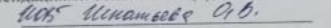 № п/пУчастник публичных консультацийПозиция участника публичных консультацийКомментарии уполномоченного органа1.Забайкальское региональное отделение Общероссийской общественной организации малого и среднего предпринимательства «ОПОРА РОССИИ»Предложений и замечаний не поступало2.Забайкальское региональное отделение общественной организации «Деловая Россия»Предложений и замечаний не поступало3.Некоммерческое партнерство «Забайкальский союз предпринимателей»Предложений и замечаний не поступало4.Забайкальская краевая общественная организация «Выпускники Президентской программы» Предложений и замечаний не поступало5.Уполномоченный по защите прав предпринимателей в Забайкальском крае и его рабочий аппаратПредлагаемые нормы не соответствуют или противоречат иным действующим нормативным правовым актам: п. 3 ст. 19 Федерального закона от 4 мая 1999 г. « 96-ФЗ «Об охране атмосферного воздуха», раздел III приказа Минприроды России от 28.11.2019 № 811 «Об утверждении требований к мероприятиям по уменьшению выбросов загрязняющих веществ в атмосферный воздух в периоды неблагоприятных метеорологических условий».ч.1, ст. 1,п.1 ч. 1 ст. 1.3.1 КоАП РФ.В предлагаемом государственном регулировании положения, которые необоснованно затрудняют ведение предпринимательской и инвестиционной деятельности: предоставление отчетов о проведенных мероприятиях по уменьшению выбросов в прошедший период НМУ и установление административной ответственности за их  непредставление – это дополнительная административная  нагрузка на бизнес, так как оценка соблюдения обязательных требований при организации работ по реализации мероприятий при НМУ производится при осуществлении  государственного экологического  контроля (надзора).В соответствии с положениями части 1 статьи 1, пункта 1 части 1 статьи 1.3.1 КоАП РФ при установлении административной ответственности за те или иные административные правонарушения не вправе вторгаться в сферу общественных отношений, регулирование которых составляет предмет ведения Российской Федерации, а также предмет совместного ведения Российской Федерации и ее субъектов при наличии по данному вопросу федерального регулирования. В частности, законом субъекта Российской Федерации не может быть установлена административная ответственность за нарушение правил и норм, предусмотренных законами и другими нормативными правовыми актами Российской Федерации (пункт 1 постановления от 24 марта 2005 года № 5 «О некоторых вопросах, возникающих у судов при применении Кодекса Российской Федерации об административных правонарушениях»).     Порядок действий природопользователя в период неблагоприятных метеорологических условий (далее - НМУ) регламентируется статьей 19 Федерального закона от 4 мая 1999 г. № 96-ФЗ «Об охране атмосферного воздуха». Органы государственной власти субъектов РФ определяют порядок действий в период НМУ, в том числе подготовку и передачу соответствующих прогнозов. При получении прогнозов НМУ юридические лица, индивидуальные предприниматели, имеющие источники выбросов загрязняющих веществ в атмосферный воздух, обязаны проводить мероприятия по уменьшению выбросов загрязняющих веществ в атмосферный воздух, согласованные с органами исполнительной власти субъектов Российской Федерации, уполномоченными на осуществление регионального государственного экологического надзора.     В соответствии с пунктом 3 статьи 19 Федерального закона от 4 мая 1999 г.                               № 96-ФЗ требования к мероприятиям по уменьшению выбросов загрязняющих веществ в атмосферный воздух в периоды НМУ устанавливаются федеральным органом исполнительной власти, осуществляющим функции по выработке государственной политики и нормативно-правовому регулированию в сфере охраны окружающей среды. Разделом III приказа Минприроды России от 28.11.2019г. № 811 «Об утверждении требований к мероприятиям по уменьшению выбросов загрязняющих веществ в атмосферный воздух в периоды неблагоприятных метеорологических условий» определяется как производятся работы по реализации мероприятий при НМУ хозяйствующим субъектом.Статьей 19 Закона № 96-ФЗ определено, что органами государственной власти субъектов Российской Федерации определяется только порядок проведения работ по регулированию выбросов загрязняющих веществ в атмосферный воздух в периоды НМУ. Установленная пунктом 11 Порядка проведения работ по регулированию выбросов загрязняющих веществ в атмосферный воздух в периоды неблагоприятных метеорологических условий по представлениям территориального органа федерального органа исполнительной власти в области гидрометеорологии и смежных областях и территориальных органов других федеральных органов исполнительной власти, утвержденного приказом Министерства природных ресурсов Забайкальского края от 7 мая 2018 года № 12-н/п, обязанность юридических лиц и индивидуальных предпринимателей в течение пяти дней после прекращения НМУ направлять по почте, посредством факсимильной связи (тел./факс: 32-47-01) или на электронный адрес Министерства (info@minprir.e-zab.ru.) отчеты о проведенных мероприятиях в прошедший период НМУ, является превышением пределов предоставленных полномочий. В соответствии с пунктом 2 постановления Правительства Российской Федерации от 22.10.2020 г. № 1722 «О размещении и актуализации на официальных сайтах органов государственной власти, осуществляющих государственный контроль (надзор), предоставление лицензий и иных разрешений, аккредитацию, перечней нормативных правовых актов (их отдельных положений), содержащих обязательные требования» приказом Росприроднадзора от 30.12.2020 г. № 1839 утвержден перечень нормативных правовых актов (их отдельных положений), содержащих обязательные требования, оценка соблюдения которых осуществляется в рамках государственного контроля (надзора), привлечения к административной ответственности (приложение №1).В пункте 59 и 64 указанного перечня среди реквизитов структурных единиц нормативного правового акта, содержащих обязательные требования, оценка соблюдения которых осуществляется в рамках государственного контроля (надзора), содержится  абзац первый пункта 3 статьи 19 и  раздел III приказа Минприроды России от 28.11.2019 г. № 811. За несоблюдение обязательных требований, как нормы, предусматривающие установление административной ответственности указаны статьи 8.1, 8.21 КоАП РФ. Таким образом, федеральным законодательством определены обязанности субъекта хозяйственной деятельности по проведению мероприятий по уменьшению выбросов вредных (загрязняющих) веществ в атмосферный воздух при НМУ, требования и организация работ по реализации мероприятий при НМУ, которые не предусматривают обязанности по   сообщению о проведенных мероприятиях в прошедший период НМУ. Непроведение таких мероприятий является административным правонарушением, ответственность за которое предусмотрена нормами КоАП РФ.Предоставление отчетов о проведенных мероприятиях в прошедший период НМУ и установление административной ответственности за их не предоставление не решит задачу по предотвращению угрозы жизни и здоровью населения  и снижения негативного воздействия на окружающую среду в периоды НМУ, а лишь усилит административную нагрузку на бизнес.При осуществлении регионального государственного контроля (надзора) проведение профилактических мероприятий, направленных на снижение риска причинения вреда (ущерба), является приоритетным. Необходимо добиться  снижения числа излишних отчетов, проверок, штрафов и расширить мероприятия, имеющие профилактический характер.6. Ассоциация товаропроизводителей ЗабайкальяПредложений и замечаний не поступало7.Союз работодателей Забайкальского краяПредложений и замечаний не поступало8.Саморегулируемая организация Ассоциация инжиниринговых компанийПредложений и замечаний не поступало9.Региональное отделение Российского союза промышленников и предпринимателей в Забайкальском крае  Предложений и замечаний не поступало10.ЗРОО «Союз Предпринимателей Забайкальского края»Предложений и замечаний не поступало11.12.Общее количество поступивших предложений, замечанийОбщее количество поступивших предложений, замечанийОбщее количество поступивших предложений, замечаний3Общее количество учтенных предложений, замечанийОбщее количество учтенных предложений, замечанийОбщее количество учтенных предложений, замечаний3Общее количество частично учтенных предложений, замечанийОбщее количество частично учтенных предложений, замечанийОбщее количество частично учтенных предложений, замечаний0Общее количество неучтенных предложений, замечанийОбщее количество неучтенных предложений, замечанийОбщее количество неучтенных предложений, замечаний0